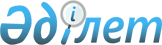 О мерах по реализации Закона Республики Казахстан от 3 июля 2020 года "О внесении изменений и дополнений в некоторые законодательные акты Республики Казахстан по вопросам аудиторской деятельности"Распоряжение Премьер-Министра Республики Казахстан от 7 августа 2020 года № 109-р
      1. Утвердить прилагаемый перечень правовых актов, принятие которых необходимо в целях реализации Закона Республики Казахстан от 3 июля 2020 года "О внесении изменений и дополнений в некоторые законодательные акты Республики Казахстан по вопросам аудиторской деятельности" (далее – перечень).
      2. Государственным органам Республики Казахстан (по согласованию): 
      1) разработать и в установленном порядке внести на утверждение в Правительство Республики Казахстан проект правового акта согласно перечню;
      2) принять соответствующие ведомственные акты согласно перечню и проинформировать Министерство финансов Республики Казахстан о принятых мерах.
      3. Министерству финансов Республики Казахстан обобщить представленную информацию и не позднее месячного срока со дня принятия правовых актов проинформировать Правительство Республики Казахстан о принятых мерах. Перечень
правовых актов, принятие которых необходимо в целях реализации Закона Республики Казахстан от 3 июля 2020 года "О внесении изменений и дополнений в некоторые законодательные акты Республики Казахстан по вопросам аудиторской деятельности"
      Примечание: расшифровка аббревиатур:
      МФ – Министерство финансов Республики Казахстан;
      АРРФР – Агентство Республики Казахстан по регулированию и развитию финансового рынка;
      СК – Счетный комитет по контролю за исполнением республиканского бюджета. 
					© 2012. РГП на ПХВ «Институт законодательства и правовой информации Республики Казахстан» Министерства юстиции Республики Казахстан
				
      Премьер-Министр 

А. Мамин
Утвержден
распоряжением Премьер-Министра
Республики Казахстан
от 7 августа 2020 года № 109-р
№ п/п

Наименование правового акта

Форма

нормативного правового акта

Государственный орган, ответственный за исполнение

Срок исполнения

Лицо, ответственное за качественную и своевременную разработку и внесение правового акта

1

2

3

4

5

6

1.
О внесении изменений и дополнений в постановление Правительства Республики Казахстан от 24 апреля 2008 года № 387 "О некоторых вопросах Министерства финансов Республики Казахстан"
постановление Правительства Республики Казахстан
МФ
июнь

2021 года
Бекетаев Р.Б.
2.
О внесении изменения в приказ Министра финансов Республики Казахстан от 30 марта 2015 года № 231 "Об утверждении минимальных требований к аудиторским организациям, которые проводят обязательный аудит"
приказ Министра финансов Республики Казахстан
МФ,

АРРФР

(по согласованию)
июнь

2021 года
Бекетаев Р.Б.
3.
О внесении изменений и дополнений в приказ Министра финансов Республики Казахстан от 26 июля 2006 года № 273 "Об утверждении Правил проведения аттестации кандидатов в аудиторы"
приказ Министра финансов Республики Казахстан
МФ
июнь

2021 года
Бекетаев Р.Б.
4.
О внесении изменений в приказ Министра финансов Республики Казахстан от 19 марта 2009 года № 115 "Об утверждении Правил формирования и осуществления деятельности Квалификационных комиссий по аттестации кандидатов в аудиторы Республики Казахстан"
приказ Министра финансов Республики Казахстан
МФ
июнь

2021 года
Бекетаев Р.Б.
5.
Об утверждении Типовых правил проведения внешнего контроля качества аудиторских организаций, в том числе критерии проверок аудиторских и профессиональных организаций
приказ Министра финансов Республики Казахстан
МФ
июнь

2021 года
Бекетаев Р.Б.
6.
О внесении изменений и дополнений в приказ Министра финансов Республики Казахстан от 31 июля 2006 года № 278 "Об утверждении Правил выдачи сертификатов о прохождении курсов повышения квалификации аудиторов"
приказ Министра финансов Республики Казахстан
МФ
июнь

2021 года
Бекетаев Р.Б.
7.
О внесении изменений и дополнения в приказ Министра финансов Республики Казахстан от 30 ноября 2015 года № 598 "Об утверждении Правил проведения камерального контроля"
приказ Министра финансов Республики Казахстан
МФ
июнь

2021 года
Бекетаев Р.Б.
8.
О внесении изменений в приказ Министра финансов Республики Казахстан от 19 марта 2018 года № 392 "Об утверждении Правил проведения внутреннего государственного аудита и финансового контроля"
приказ Министра финансов Республики Казахстан
МФ,

СК

(по согласованию)
июнь

2021 года
Бекетаев Р.Б.
9.
О внесении изменений в приказ Министра финансов Республики Казахстан от 30 ноября 2015 года № 599 "Об утверждении типового положения о службах внутреннего аудита"
приказ Министра финансов Республики Казахстан
МФ
июнь

2021 года
Бекетаев Р.Б.
10.
О внесении изменений и дополнений в приказ Первого заместителя Премьер-Министра Республики Казахстан – Министра финансов Республики Казахстан от 20 марта 2020 года № 302 "Об утверждении состава и Положения об апелляционной комиссии по рассмотрению возражений к аудиторскому отчету или аудиторскому отчету по финансовой отчетности, уведомлению об устранении нарушений, выявленных по результатам камерального контроля уполномоченного органа по внутреннему государственному аудиту"
приказ Министра финансов Республики Казахстан
МФ
июнь

2021 года
Бекетаев Р.Б.
11.
О внесении изменений в нормативное поставновление Счетного комитета по контролю за исполнением республиканского бюджета от 30 ноября 2015 года № 17-НҚ "Об утверждении Правил проведения внешнего государственного аудита и финансового контроля"
нормативное постановление
СК

(по согласованию)
июнь

2021 года
Плотников К.Ф.
12.
О внесении изменений в нормативное поставновление Счетного комитета по контролю за исполнением республиканского бюджета от 31 марта 2016 года № 5-НҚ "Об утверждении процедурных стандартов внешнего государственного аудита и финансового контроля"
нормативное постановление
СК

(по согласованию)
июнь

2021 года
Плотников К.Ф.
13.
О признании утратившими силу некоторых приказов Министра финансов Республики Казахстан 
приказ Министра финансов Республики Казахстан
МФ
июнь

2021 года
Бекетаев Р.Б.